2024 SOMMER - T R A I N I N G S Z E I T E N 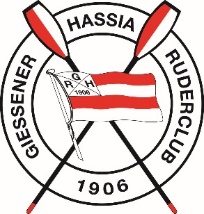 Zusätzliche Trainingstermine gemäß Online-Kalender.Ab April 2024– Vorstand – MontagDienstagMittwochDonnerstagFreitagSamstagSonntag9:30 – 12:30RudernMasters9:30 – 12:30RudernMasters13:45 -16:45 Ruder AG
Ricarda-Huch-Schule13:45 -15:15 Ruder AG
Ricarda-Huch-Schule9.30 – 12:00RudernGießen Achter9.30 – 12:00RudernGießen Achter16:00 – 18:00 RudernKinder + Jugendggf Kraftraum16:00 – 18:00 RudernKinder + Jugendggf Kraftraum10:00 – 12:00Wilde HassianerOutrigger18:00-20.00RudernErwachsene, Anfänger Ü4018:00 – 20:00RudernFreizeitgruppe Ü2018:00 -20:00RudernGießen Achter18:00 – 20:00RudernFreizeitgruppe Ü2017:45 - 20:00Wilde HassianerDrachenboot18:30 – 20:30Wilde HassianerDrachenboot18:30 – 20:30Wilde HassianerDrachenboot19:15 – 20:30Gans WildDrachenboot